MANJUSHA 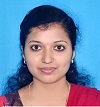 E-Mail:   manjusha.383168@2freemail.com Visa Status   :    Husband VisaLocation:    Dubai, Rashidiya.PLC/AUTOMATION ENGINEERCAREER OBJECTIVES:Enthusiastic to work under a professional and challenging environment that enables me to learn new things and cope up with the emerging technologies, thus improving my personal skills and to be a part of eminent organizational.TECHNICAL & PERSONALSKILLExcellent knowledge in PLC/ SCADA programming.Excellent in BOQ preparation, project tendering and cost comparison.Excellent Technical review of design drawings, quotations, subcontractor agreements.ExcellentPlanning, directing, organizing project work according to the project requirement.Good knowledge in Preparation daily and monthly project report. Conduct the required technical /coordination meeting with client/contractors.Excellent knowledge in Outlook, Excel, Word.Willingness to use new technologies to the desired standard.High perfection in documentation.Ability to work in a team and as an individual when needed.Languages		:    C/C++,  MATLAB & VHDL,  Embedded COperating System	:    Windows,  Linux & UbuntuSoftware Tools        	:     Ms Office,Auto CAD, Latex, ProteusPROFESSIONAL TRAININGSASE (Automation System Expert), Duration: 150 Hrs.Trained and Certified from IPCS Automation , Dubai, UAEUndergone training on 1PLCs, 1 SCADA.PLC ladder programming, SCDA graphics creation, I/O mapping, Trends and Alarms, PLC-SCADA connectivity, OPC server communication.ON JOB TRAINING by KELTRON KNOWLWDGE CENTRE (Electronics Development Corporation Ltd India.) Mar 2017 to Aug 2017Configure projects using microchip design tools.Building an IOT applicationIntroduction to IOT, PIC, C programming protocols & connectionsWeb page Design – Introduction to PHP, HTMLC R E D E N T I A L SProfessional:M. Tech ( Signal Processing and Embedded System) A.P. J. Abdul Kalam Technological University, Kerala, India, Graduated in 2017 with CGPA 8.38B. Tech (Electronics and Communication Engineering) Govt. Engineering College Wayanad Kerala, India, Graduated in 2014 with 66 %.Three months industrial training at the work site of IPCS Automation Ltd.Trained on Schneider and Siemens VFD programming and trouble shootingEngineering ProjectsTitle: Class Automation System Using GSMSkills Used: GSM Communication, PIC, Finger Print Scanner, MP lab IDEDescription:This work is developed to help teachers and students with the daily attendance marking process. Attendance can be marked using finger print module, automatic calculation of attendance percentage and inform each student with their attendance details through SMS.Title : A Simple and Accurate Colour Face Detection Algorithm in Complex BackgroundDescription: An accurate and high speed colour faces detection system for complex    background. The colour and feature based detection were adopted to find skin colour fast and selected candidates Block only.P E R S O N A L  D O SS I E RDate of birth : 17th may 1993Nationality                 :Indian, KeralaLinguistic Proficiency :  English ,Hindi and MalayalamMarital Status              :  MarriedVisa status                   :   HusbandVisaD E C L A R A T I O NI hereby declare that the particulars furnished above are true and correct to the best of my knowledge and belief.